Form. Dir. Acad. 04 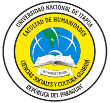 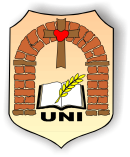 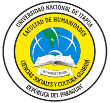 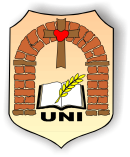 UNIVERSIDAD NACIONAL DE ITAPÚA FACULTAD DE HUMANIDADES, CIENCIAS SOCIALES Y CULTURA GUARANÍ Dirección Académica FICHA DE HOMOLOGACIÓN DE MATERIASEncarnación, ____de ________________ de 2023. Dr. Antonio Kiernyezny Rovate, Decano Facultad de Humanidades, Ciencias Sociales y Cultura Guaraní Universidad Nacional de Itapúa Yo,____________________________________________, con C.I. Nº _____________ me dirijo a usted con el fin de solicitar la homologación de materias del ___ curso de la carrera de Licenciatura en ___________________________________________________, ya que he cursado materias similares en la carrera de Licenciatura en ________________________________________________  de esta Facultad. Las materias solicitadas para ser homologadas con las cursadas son: Adjunto el siguiente documento: Certificado de Estudios Original y Legalizado por el MEC. ____________________ Firma del/la estudiante  Teléfono de contacto: Observación: el plazo para la presentación de la presente solicitud para el 1º curso del 07 de junio al 30 de junio del 2020; para el 2º, 3º, 4º curso del 22 de febrero al 12 de marzo del 2021.- Materias a homologar Materias cursadas 